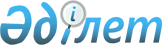 Ойыл ауданы бойынша аудандық маңызы бар жалпы пайдаланымдағы автомобиль жолдарының тiзбесiн, атауларын және индекстерін бекiту туралыАқтөбе облысы Ойыл ауданы әкімдігінің 2018 жылғы 22 маусымдағы № 111 қаулысы. Ақтөбе облысы Әділет департаментінің Ойыл аудандық Әділет басқармасында 2018 жылғы 10 шілдеде № 3-11-137 болып тіркелді
      Қазақстан Республикасының 2001 жылғы 23 қаңтардағы "Қазақстан Республикасындағы жергілікті мемлекеттік басқару және өзін – өзі басқару туралы" Заңының 31 бабына, Қазақстан Республикасының 2001 жылғы 17 шілдедегі "Автомобиль жолдары туралы" Заңының 3-бабының 7-тармағына, 6-бабының 2-тармағына және Қазақстан Республикасының 2016 жылғы 6 сәуірдегі "Құқықтық актілер туралы" Заңының 27-бабына сәйкес, Ойыл ауданының әкімдігі ҚАУЛЫ ЕТЕДІ:
      1. Ойыл ауданы бойынша аудандық маңызы бар жалпы пайдаланымдағы автомобиль жолдарының тізбесі, атаулары және индекстері осы қаулының қосымшасына сәйкес бекітілсін.
      2. Ойыл ауданы әкімдігінің 2016 жылғы 18 сәуірдегі № 93 "Ойыл ауданы бойынша аудандық маңызы бар жалпы пайдаланымдағы автомобиль жолдарының тiзбесiн бекiту туралы" (нормативтік құқықтық актілерді мемлекеттік тіркеу Тізілімінде № 4936 болып тіркелген, 2016 жылғы 2 маусымда аудандық "Ойыл" газетінде жарияланған) қаулысының күші жойылды деп танылсын.
      3. "Ойыл аудандық тұрғын үй-коммуналдық шаруашылық, жолаушылар көлігі және автомобиль жолдары бөлімі" мемлекеттік мекемесі заңнамада белгіленген тәртіппен:
      1) осы қаулыны Ойыл аудандық Әділет басқармасы республикалық мемлекеттік мекемесінде мемлекеттік тіркеуді;
      2) осы қаулыны мерзімді баспа басылымдарында және Қазақстан Республикасы нормативтік құқықтық актілерінің эталондық бақылау банкінде ресми жариялауға жіберуді;
      3) осы қаулыны Ойыл ауданы әкімдігінің интернет-ресурсында орналастыруды қамтамасыз етсін.
      4. Осы қаулының орындалуын бақылау аудан әкімінің орынбасары А. Қазыбаевқа жүктелсін.
      5. Осы қаулы оның алғашқы ресми жарияланған күнінен кейін күнтізбелік он күн өткен соң қолданысқа енгізіледі. Ойыл ауданы бойынша аудандық маңызы бар жалпы пайдаланымдағы автомобиль жолдарының атаулары және индекстері тізбесі
      Ескерту. Қосымша жаңа редакцияда - Ақтөбе облысы Ойыл ауданы әкімдігінің 16.05.2023 № 76 қаулысымен (алғашқы ресми жарияланған күнінен кейін күнтізбелік он күн өткен соң қолданысқа енгізіледі).
					© 2012. Қазақстан Республикасы Әділет министрлігінің «Қазақстан Республикасының Заңнама және құқықтық ақпарат институты» ШЖҚ РМК
				
      Аудан әкімі 

Д. Сагиров

      КЕЛІСІЛДІ: "Ақтөбе облысының жолаушылар көлігі және автомобиль жолдары басқармасы" мемлекеттік мекемесінің басшысы 22 маусым 2018 жыл

А. Османгалиев
Ойыл ауданы әкімдігінің 2018 жылғы 22 маусымдағы № 111 қаулысына қосымша
№
Автомобиль жолдарының индексі
Автомобиль жолдарының атауы
Жалпы ұзындығы, шақырым
1
KD-UL-104
Ойыл-Қараой
74,78
2
KD-UL-107
Көптоғай-Аманкелді
12,55
3
KD-UL-109
Қаракемер-Ақшатау
19,7
4
KD-UL-112
Ойыл ауылына кіре беріс
3,83
5
KD-UL-113
Сарбие ауылына кіре беріс
16,18
6
KD-UL-114
Көптоғай ауылына кіре беріс
21,255
7
KD-UL-115
Каратал ауылына кіре беріс
20,375
8
KD-UL-116
Кайыңды ауылына кіре беріс
26,96
9
KD-UL-117
Кемер ауылына кіре беріс
1,03
10
KD-UL-118
Ақкемер ауылына кіре беріс
12,7
11
KD-UL-120
Бестамақ ауылына кіре беріс
1,84
12
KD-UL-121
Қаракемер ауылына кіре беріс
12
13
KD-UL-122
Екпетал ауылына кіре беріс
1,97
14
KD-UL-123
Кұмжарған ауылына кіре беріс
2,96
15
KD-UL-124
Шұбарши ауылына кіре беріс
15,2
Барлығы
243,33